Муниципальное общеобразовательное учреждение «Средняя общеобразовательная школа №32 имени 177 истребительного авиационного московского полка»Г.о. Подольск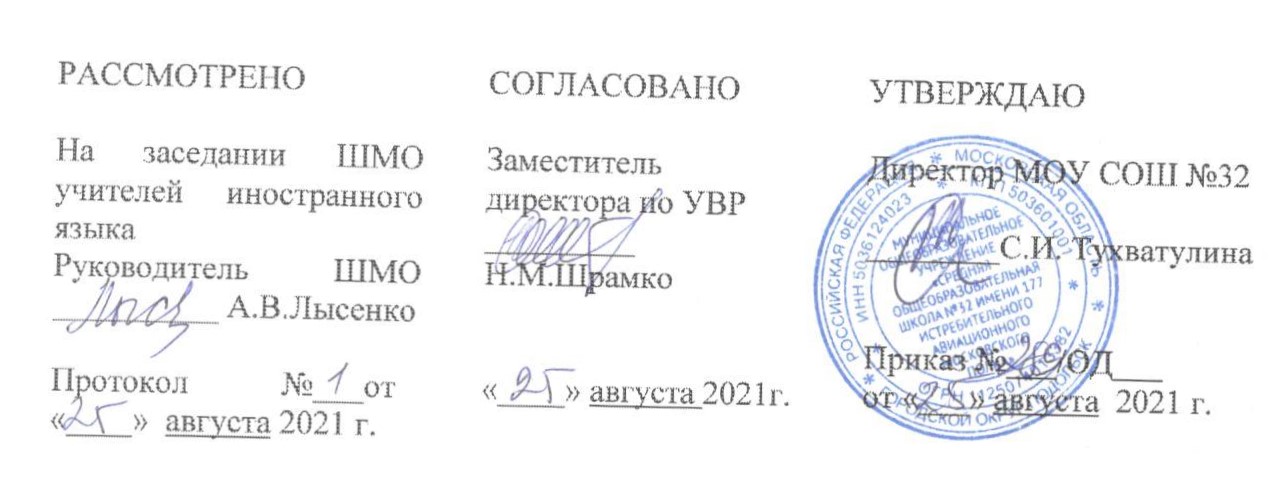 Рабочая программапо предмету «Иностранный язык (английский)»для 7а, б, в, г, д, и, к  классовУчебных недель: 34Количество часов в неделю: 3Количество часов в год: 102Составители: Голубцова Татьяна ВасильевнаКоваленко Мария ВикторовнаЛазарева Ольги ИвановнаЛысенко Алла ВикторовнаПетрушкан Надежда ЕвгеньевнаТерещук Валентина АлексеевнаШевченко Наталья Ивановна2021-2022 учебный годСодержаниеОсновные цели и задачи изучения английского языка в 7 классе ………………….. 3Планируемые результаты освоения учебного предмета ………………………..…… 4Содержание учебного предмета ……………………………………………………...16Тематическое планирование …………………………………………………………..17Календарно-тематическое планирование ………………………………………….....18Методическое и материально-техническое обеспечение …………………………...24Основные цели и задачи изучения английского языка в 7 классеДанная программа по английскому языку для 7 класса разработана в соответствии с ООП ООО МОУ СОШ №32, на основе авторской программы по предмету английский язык УМК «Английский в фокусе» /В. Г. Апальков, Н.Б. Быкова, М. Д. Поспелова, — М.: Просвещение, 2018.УМК:Ваулина Ю.Е., Эванс В., Дули Дж., Подоляко О.Е. УМК «Английский в фокусе» для 7 класса. – М.: Express Publishing: Просвещение, 2015. Ваулина Ю.Е. Книга для учителя к учебнику «Spotlight-7» для 7 класса общеобразовательных школ/Ю.Е. Ваулина.- М: Просвещение, 2015. В 7 классе на изучение английского языка отводится 102 часа в год из расчёта 3 часа в неделю.Основные цели:Изучение иностранного языка в основной школе направлено на достижение следующих целей:• развитие иноязычной коммуникативной компетенции в совокупности её составляющих, а именно:—	речевая   компетенция —   развитие   коммуникативных умений в четырёх основных видах речевой деятельности (говорении, аудировании, чтении, письме);—	языковая компетенция — овладение новыми языковыми средствами (фонетическими, орфографическими, лексическими, грамматическими) в соответствии с темами и ситуациями  общения,  отобранными для основной  школы; освоение знаний о языковых явлениях изучаемого языка, разных способах выражения мысли на родном и иностранном языках:—	социокультурная/межкультурная   компетенция   — приобщение к культуре, традициям, реалиям стран/страны изучаемого язык;) в рамках тем, сфер и ситуаций общения, отвечающих опыту,  интересам,  психологическим особенностям учащихся основной школы в 7 классе; формирование умения представлять свою страну, её культуру в условиях межкультурного общения;—	компенсаторная   компетенция   —   распитие   умений выходить из положения в условиях дефицита языковых средств  при получении и передаче информации;—	учебно-познавательная   компетенция  —  дальнейшее развитие общих и специальных учебных умении, универсальных способов деятельности; ознакомление с доступными учащимся способами  и  приёмами  самостоятельного изучения языков и культур, в том числе с использованием новых информационных технологий;Задачами изучения являются:-формирование и развитие коммуникативных умений в основных видахречевой деятельности;-формирование и развитие языковых навыков;-формирование и развитие социокультурных умений и навыков.Планируемые результаты освоения учебного предмета «Английский язык» в 7 классеДанная программа позволяет добиваться следующих результатов освоения образовательной программы среднего (полного) общего образования:Личностные УУД Российскаягражданскаяидентичность (патриотизм, уважениекОтечеству, кпрошломуинастоящемумногонациональногонародаРоссии,     чувствоответственностиидолгапередРодиной,  идентификациясебявкачествегражданина России, субъективнаязначимостьиспользованиярусскогоязыкаиязыковнародовРоссии, осознаниеиощущениеличностнойсопричастностисудьбероссийского народа). Осознаниеэтническойпринадлежности,    знаниеистории,  языка, культурысвоего народа, своегокрая, основкультурногонаследиянародовРоссииичеловечества (идентичностьчеловекасроссийскоймногонациональнойкультурой, сопричастностьисториинародовкгосударств,  находившихсянатерриториисовременнойРоссии):  интериоризациягуманистических, демократическихитрадиционныхценностеймногонациональногороссийскогообщества. Осознанное, уважительноеидоброжелательноеотношениекистории, культуре, религии, традициям, языкам, ценностямнародовРоссииинародовмира.Готовность и способность обучающихся к саморазвитию и самообразованию на основе мотивации к обучению и познанию: готовность испособностьосознанномувыборуипостроениюдальнейшейиндивидуальнойтраекторииобразованиянабазеориентировкивмирепрофессиии профессиональныхпредпочтений, сучетомустойчивыхпознавательныхинтересов.Развитоеморальноесознаниеикомпетентностьврешенииморальныхпроблемнаосновеличностного выбора, формированиенравственныхчувствинравственногоповеления, осознанного иответственногоотношенияксобственным поступкам  (способностькнравственному самосовершенствованию; веротерпимость,  уважительноеотношениекрелигиознымчувствам,   взглядамлюдейилиихотсутствию;   знание основныхнормморали, нравственных, духовных идеалов, хранимыхвкультурныхтрадицияхнародовРоссии, готовностьнаихосновексознательномусамоограничениюв поступках, поведении, расточительном потребительстве; сформированное представленииобосновахсветскойэтики, культурытрадиционныхрелигий, ихроливразвитиикультурыиисторииРоссииичеловечества, встановлениигражданскогообществаироссийскойгосударственности: пониманиезначения нравственности, верыирелигиивжизничеловека, семьии общества). Сформированноеответственногоотношенияк учению; уважительногоотношенияктруду, наличиеопытаучастиявсоциальнозначимомтруде. Осознаниезначениясемьивжизничеловекаиобщества, принятиеценностисемейной жизни, уважительноеизаботливоеотношение к членам своей семьи.Сформированностьцелостного мировоззрения,   соответствующего современномууровнюразвитиянаукииобщественнойпрактики,   учитывающегосоциальное,   культурное,языковое, духовноемногообразиесовременногомира.Осознанное,  уважительноеидоброжелательноеотношениекдругомучеловеку, его мнению, мировоззрению, культуре, языку, вере, гражданскойпозиции.Готовностьиспособностьвестидиалогсдругимилюдьмиидостигатьвнем взаимопонимания    (идентификациясебякакполноправногосубъектаобщения, готовность к конструированию образа партнераподиалогу,  готовностькконструированиюобразадопустимыхспособовдиалога,   готовностькконструированиюпроцессадиалогакакконвенционирования интересов, процедур, готовностьиспособностькведениюпереговоров).Освоенность социальных норм, правил поведения, ролейиформсоциальнойжизнивгруппахисообществах. Участиевшкольномсамоуправленииобщественнойжизнивпределахвозрастныхкомпетенцийсучетом региональных,  этнокультурных, социальныхиэкономических особенностей (формированиеготовностикучастиювпроцессеупорядочениясоциальных связей и отношений, в которые включены и которые формируютсами учащиеся; включенность в непосредственное гражданское участие, готовностьучаствоватьв жизнедеятельностиподростковогообщественногообъединения,продуктивновзаимодействующего социальном средойисоциальнымиинститутами: идентификациясебявкачествесубъектасоциальныхпреобразований, освоениекомпетентностейвсфере организаторской деятельности; интериоризация ценностей созидательного отношения к окружающей действительности, ценностей социального творчества, ценности продуктивной организации совместной деятельности, самореализации в группе и организации, ценности «другого» как равноправного партнера, формирование компетенции анализа, проектирования, организации деятельности, рефлексии изменений, способов взаимовыгодного сотрудничества, способов реализации собственного лидерского потенциала,Сформированность ценности здорового и безопасного образа жизни: интериоризация правил индивидуального и коллективного безопасного поведения в чрезвычайных ситуациях, угрожающих жизни и здоровью людей, правил поведения на транспорте и на дорогахРазвитость эстетического сознания через освоение художественного наследия народов России и мира, творческой деятельности   эстетического   характера   (способность  понимать художественные произведения, отражающие разные этнокультурные  традиции; сформированность  основ  художественной культуры обучающихся как части их общей духовной культуры, как особого способа познания жизни и средства организации общения; эстетическое,  эмоционально-ценностное видение окружающего мира; способность к эмоционально-ценностному освоению  мира,   самовыражению  и   ориентации   в художественном и нравственном пространстве культуры; уважение к истории  культуры своего Отечества, выраженной,  в том числе в понимании красоты человека: потребность в общении   с   художественными   произведениями,   сформированность   активного   отношения   к   традициям   художественной культуры как смысловой, эстетической и личностно - значимой ценности).Сформированность основ экологической культуры, соответствующей  современному уровню экологического  мышления,  наличие опыта экологически ориентированной рефлексивно-оценочной и практической деятельности в жизненных ситуациях (готовность к исследованию природы, к занятиям сельскохозяйственным трудом, к художественно-эстетическому отражению   природы,   к   занятиям   туризмом,   в   том   числе экотуризмом,   к   осуществлению   природоохранной   деятельности).Метапредметные результаты В соответствии с ФГОС выделяются три группы универсальных учебных действий: регулятивные, познавательные, коммуникативные.Регулятивные УУД 1.	Умение самостоятельно определять цели  обучения, ставить и формулировать новые задачи в учебе и познавательнойдеятельности,   развивать  мотивы  и  интересы  своей  познавательной деятельности. Обучающийся сможет:• анализировать существующие и планировать будущие образовательные результаты;• идентифицировать  собственные   проблемы   и  определятьглавную проблему:• выдвигать версии решения проблемы, формулировать гипотезы, предвосхищать конечный результат;• ставить цель деятельности на основе определенной проблемы и существующих возможностей;• формулировать учебные задачи как шаги достижения поставленной цели деятельности;• обосновывать целевые ориентиры и приоритеты ссылкамина ценности, указывая и обосновывая логическую последовательность шагов.2.	Умение  самостоятельно  планировать  пути достиженияцелей, в том числе альтернативные, осознанно выбирать наиболее эффективные способы решения учебных и познавательных задач. Обучающийся сможет:• определять  необходимые  действие (я)   в  соответствии   сучебной и познавательной задачей и составлять алгоритм ихвыполнения;• обосновывать и осуществлять выбор наиболее эффективных способов решения учебных и познавательных задач;• определять/находить, в том числе из предложенных вариантов, условия для выполнения учебной и познавательной задачи;• выстраивать жизненные планы на краткосрочное будущее(заявлять целевые ориентиры, ставить адекватные им задачи ипредлагать действия, указывая и обосновывая логическую последовательность шагов);• выбирать из предложенных вариантов и самостоятельноискать средства/ресурсы для решения задачи/достижения цели;• составлятьпланрешения проблемы (выполнения проекта, проведенияисследования);• определятьпотенциальныезатрудненияприрешенииучебнойипознавательнойзадачиинаходитьсредствадля их устранения,• описыватьсвоиопыт, оформляяегодляпередачидругим людям ввидетехнологиирешенияпрактических  задач определенногокласса:• планироватьикорректировать свою индивидуальную образовательнуютраекторию.3. Умениесоотноситьсвоидействияспланируемыми результатами, осуществлятьконтрольсвоейдеятельностивпроцесседостижениярезультата, определятьспособыдействийврамкахпредложенныхусловийитребований, корректировать своидействиявсоответствии с изменяющейся ситуацией. Обучающийсясможет:• определятьсовместноспедагогомисверстникамикритериипланируемыхрезультатовикритерииоценки своей учебнойдеятельности:• систематизировать (втомчислевыбиратьприоритетные) критерии планируемыхрезультатовиоценкисвоей деятельности;• отбиратьинструментыдляоцениваниясвоей деятельности, осуществлятьсамоконтрольсвоейдеятельностив рамках предложенныхусловийитребований;• оцениватьсвоюдеятельность, аргументируя причины достиженияилиотсутствияпланируемогорезультата;• находитьдостаточныесредствадлявыполненияучебныхдействиявизменяющейсяситуациии/илипри отсутствии планируемогорезультата;• работаяпосвоемуплану, вноситькоррективывтекущую деятельность наосновеанализаизмененийситуациидля получения запланированных характеристик продукта/результата;• устанавливатьсвязьмеждуполученнымихарактеристикамипродуктаихарактеристикамипроцессадеятельностии по завершениидеятельностипредлагатьизменение характеристик процессадляполученияулучшенныххарактеристикпродукта;• сверятьсвоидействия с целью и, при необходимости, исправлятьошибки самостоятельно.4.Умениеоцениватьправильностьвыполненияучебной задачи, собственныевозможностиее решения.  Обучающийся сможет:• определятькритерииправильности (корректности) выполненияучебнойзадачи,• анализироватьиобосновыватьприменениесоответствующегоинструментариядлявыполненияучебнойзадачи;• свободнопользоватьсявыработаннымикритериямиоценкиисамооценки, исходя из цели и имеющихся средств, различаярезультатиспособыдействий;оцениватьпродуктсвоейдеятельностипозаданными/или самостоятельноопределеннымкритериямвсоответствиисцельюдеятельности:• обосновыватьдостижимостьцеливыбраннымспособом на основеоценкисвоихвнутреннихресурсови доступных внешнихресурсов;• фиксироватьианализироватьдинамикусобственныхобразовательных результатов.5. Владениеосновамисамоконтроля, самооценки, принятия решений иосуществленияосознанноговыборавучебнойи познавательной. Обучающийсясможет:• наблюдатьианализироватьсобственнуюучебнуюипознавательнуюдеятельностьидеятельностьдругихобучающихсявпроцессевзаимопроверки;• соотноситьреальныеипланируемыерезультатыиндивидуальнойобразовательной деятельности делатьвыводы;• приниматьрешениевучебнойситуацииинестиза него ответственность;• самостоятельно определять   причинысвоегоуспехаили неуспеха инаходитьспособывыходиизситуациинеуспеха;• ретроспективноопределять, какиедействияпо решению учебнойзадачиилипараметрыэтихдействий привели к получениюимеющегосяпродуктаучебнойдеятельности;• демонстрироватьприемырегуляциипсихофизиологических/   эмоциональныхсостоянийдлядостижения эффекта успокоения (устраненияэмоциональной напряженности), эффектавосстановления   (ослабленияпроявленийутомления), эффекта активизации    (повышения психофизиологической реактивности).Познавательные УУД 1.Умение определять понятия, создавать обобщения, устанавливать аналогии, классифицировать, самостоятельно выбирать основания и критерии для классификации, устанавливать причинно-следственные связи строить логическое рассуждение, умозаключение (индуктивное, дедуктивное, по аналогии) и делать выводы. Обучающийся сможет:• подбиратьслова, соподчиненныеключевому слову, определяющиеегопризнакиисвойства;• выстраиватьлогическуюцепочку, состоящуюизключевогословаисоподчиненныхемуслов;• выделятьобщийпризнакдвухилинесколькихпредметовилиявленийиобъяснитьихсходство;• объединятьпредметыиявлениявгруппыпоопределеннымпризнакам,  сравнивать,  классифицироватьиобобщатьфактыиявления;• выделятьявлениеизобщегорядадругихявлений;• определятьобстоятельства,  которыепредшествоваливозникновениюсвязимеждуявлениями, изэтихобстоятельстввыделятьопределяющие,  способныебытьпричинойданногоявления, выявлятьпричиныиследствияявлений;• строитьрассуждениеотобщихзакономерностей частным явлениямиотчастныхявленийкобщим закономерностям;• строитьрассуждениенаосновесравнения предметов и явлений, выделяяприэтомобщиепризнаки;• излагать полученную информацию,   интерпретируя ее в контекстерешаемойзадачи;• самостоятельноуказыватьнаинформацию, нуждающуюсявпроверке, предлагатьиприменятьспособпроверкидостоверностиинформации;• вербализоватьэмоциональноевпечатление, оказанноенанегоисточником;• объяснятьявления, процессы, связии отношения, выявляемыевходепознавательнойиисследовательской деятельности (приводитьобъяснениесизменениемформы представления; объяснять, детализируяилиобобщая; объяснятьсзаданнойточкизрения);• выявлятьиназыватьпричинысобытия, явления, втомчисле возможные /наиболее евероятныепричины,  возможныепоследствиязаданнойпричины,  самостоятельноосуществляя причинно-следственныйанализ;• делатьвыводнаосновекритическогоанализаразныхточекзрения, подтверждатьвыводсобственнойаргументациейилисамостоятельнополученными данными.2. Умениесоздавать, применятьипреобразовывать знаки символы,  моделиисхемыдлярешенияучебныхипознавательныхзадач. Обучающийсясможет:• обозначатьсимволомизнакомпредмети/илиявление;• определятьлогические связи между предметами и/или явлениями,   обозначатьданныелогическиесвязиспомощьюзнаковвсхеме;• создаватьабстрактныйилиреальныйобразпредметаи/или явления;• строитьмодель/схемунаосновеусловийзадачии/или способа еерешения;• создаватьвербальные, вещественныеиинформационные модели свыделениемсущественныххарактеристикобъекта для определенияспособарешениязадачивсоответствиис ситуацией;• преобразовыватьмоделисцельювыявленияобщих законов, определяющихданнуюпредметнуюобласть;• переводитьсложную по составу (многоаспектную) информациюизграфическогоилиформализованного (символьного)представлениявтекстовое, инаоборот;• строитьсхему, алгоритмдействия, исправлятьили восстанавливатьнеизвестныйранееалгоритмнаосновеимеющегосязнанияобобъекте, ккоторомуприменяетсяалгоритм;• строитьдоказательство: прямое, косвенное, от противного:• анализировать/рефлексироватьопыт разработки реализацииучебногопроекта, исследования (теоретического, эмпирического)   наосновепредложеннойпроблемнойситуации.Поставленнойцелии/илизаданныхкритериевоценки продукта/результата,3. Смысловоечтение. Обучающийсясможет:• находитьвтекстетребуемуюинформацию (всоответствии с целямисвоейдеятельности);•ориентироватьсявсодержаниитекста, понимать целостныйсмыслтекста, структурироватьтекст;• устанавливатьвзаимосвязьописанныхвтекстесобытий,явлений, процессов:• резюмироватьглавнуюидеютекста:• преобразовыватьтекст, «переводя»еговдругую модальность,  интерпретироватьтекст (художественныйи нехудожественный—учебный, научно-популярный, информационный, текст non-fiction);• критическиоцениватьсодержаниеиформутекста.4.Формированиеиразвитиеэкологическогомышления, умение применятьеговпознавательной,   коммуникативной,социальнойпрактикеипрофессиональной ориентации.  Обучающийсясможет:• определятьсвоеотношениекприроднойсреде:• анализироватьвлияниеэкологическихфакторовнасредуобитанияживых организмов;• проводитьпричинныйивероятностныйанализэкологическихситуаций;• прогнозироватьизмененияситуацииприсменедействияодногофакторанадействиедругогофактора;• распространятьэкологическиезнанияиучаствоватьвпрактическихделахпозащитеокружающейсреды;• выражатьсвоеотношениекприродечерез рисунки, сочинения, модели, проектныеработы.5. Развитиемотивацииковладениюкультуройактивного использования словарейи других поисковых систем. Обучающийсясможет:• определятьнеобходимыеключевыепоисковыесловаи запросы;• осуществлятьвзаимодействиесэлектроннымипоисковымисистемами, словарями;•формироватьмножественнуювыборкуизпоисковыхисточниковдляобъективизациирезультатовпоиска;•соотноситьполученныерезультатыпоискасо своей деятельностью.КоммуникативныеУУД1.Умениеорганизовыватьучебноесотрудничество и совместнуюдеятельностьсучителемисверстниками; работать индивидуальноивгруппе: находитьобщеерешениеиразрешатьконфликтынаосновесогласованияпозицийиучета интересов;  формулировать,   аргументироватьиотстаиватьсвое мнение. Обучающийсясможет:• определятьвозможныероливсовместнойдеятельности:• игратьопределеннуюрольвсовместнойдеятельности;• приниматьпозициюсобеседника, понимаяпозицию другого, различатьвегоречи: мнение (точку зрения), доказательство (аргументы), факты; гипотезы, аксиомы, теории:• определятьсвоидействияидействияпартнера, которыеспособствовалиилипрепятствовалипродуктивной коммуникация;• строитьпозитивныеотношениявпроцессеучебнойипознавательнойдеятельности;• корректнои аргументировано отстаиватьсвоюточкузрения,  вдискуссииуметьвыдвигать контраргументы, перефразироватьсвоюмысль (владениемеханизмомэквивалентныхзамен):• циническиотноситьсяксобственномумнению, с достоинствомпризнаватьошибочностьсвоегомнения   (еслионотаково) икорректироватьею:• предлагатьальтернативноерешениевконфликтной ситуации:• выделять общую точку зрения в дискуссии;•договариватьсяоправилахивопросахдляобсуждениявсоответствииспоставленнойпередгруппойзадачей;• организовыватьучебноевзаимодействие в группе (определятьобщиецели, распределятьроли, договариватьсядругс другом ит. д.);•устранятьврамках диалога разрывы в коммуникации, обусловленныенепониманием/неприятиемсосторонысобеседниказадачи, формыилисодержаниядиалога.2.Умениеосознанноиспользоватьречевыесредствав соответствиисзадачейкоммуникациидлявыражениясвоих чувств, мыслейипотребностейдляпланированияирегуляциисвоейдеятельности: владениеустнойиписьменнойречью, монологическойконтекстнойречью. Обучающийсясможет:• определятьзадачукоммуникацииивсоответствиисней отбирать речевыесредства;• отбиратьииспользоватьречевыесредствавпроцессекоммуникациисдругимилюдьми  (диалогвпаре,  вмалойгруппеит. д.):•представлять в устной или письменной форме развернутый план собственной деятельности;•соблюдать нормы публичной речи, регламент в монологе и дискуссии в соответствии с коммуникативной задачей:• высказывать и обосновывать мнение (суждение) и запрашивать мнение партнера в рамках диалога;• принимать решение в ходе диалога и согласовывать его с собеседником;• создавать письменные «клишированные» и оригинальные тексты с использованием необходимых речевых средств;• использовать   вербальные  средства   (средства логической связи) для выделения смысловых блоков своего выступления:• использовать невербальные с средства или наглядные материалы, подготовленные/отобранные под руководством учителя;• делать оценочный вывод о достижении цели коммуникации   непосредственно   после   завершения   коммуникативного контакта и обосновывать его,3.Формирование и развитие компетентности в области использования информационно-коммуникационных технологий (далее — ИКТ). Обучающийся сможет:• целенаправленно искать и использовать информационные ресурсы, необходимые для решения учебных и практических задач с помощью средств ИКТ:• выбирать, строить и использовать адекватную информационную модель для передачи своих  мыслей средствами естественных и формальных языков в соответствии с условиями коммуникации:• выделять   информационный   аспект  задачи,   оперировать данными, использовать модель решения задачи;• использовать компьютерные технологии (включая  выбор адекватных задаче инструментальных программно-аппаратных средств и сервисов) для решения информационных и коммуникационных учебных задач, в том числе: вычисление, написание писем; сочинений, докладов, рефератов, создание презентаций и др.;• использовать информацию с учетом этических и правовых норм;• создавать информационные ресурсы разного типа и для разных  аудиторий,   соблюдать  информационную   гигиену  и правила информационной безопасности.Предметные результаты Говорение. Диалогическая речьОбучающийся научится:вести диалог (диалог этикетного характера, диалог-расспрос, диалог побуждения к действию; комбинированный диалог) в стандартных ситуациях неофициального общения в рамках освоенной тематики, соблюдая нормы речевого этикета, принятые в стране изучаемого языка. Обучающийся получит возможность научится:вести диалог-обмен мнениями;брать и давать интервью;вести диалог-расспрос на основе нелинейного текста (таблицы, диаграммы и т.д.).Говорение. Монологическая речьОбучающийся научится:строить связное монологическое высказывание с опорой на зрительную наглядность и/или вербальные опоры (ключевые слова, план, вопросы) в рамках освоенной тематики; описывать события с опорой на зрительную наглядность и/или вербальные опоры (ключевые слова, план, вопросы); давать краткую характеристику реальных людей и литературных персонажей;передавать основное содержание прочитанного текста с опорой или без опоры на текст, ключевые слова/план/ вопросы; описывать картинку/фото с опорой или без опоры на ключевые слова/план/ вопросы. Обучающийся получит возможность научится:делать сообщения на заданную тему на основе прочитанного;комментировать факты из прочитанного/прослушанного теста, выражать и аргументировать свое отношение к прочитанному/прослушанному;кратко высказываться без предварительной подготовки на заданную тему в соответствии с предложенной ситуацией общения;кратко высказываться с опорой на нелинейный текст (таблицы, диаграммы и т.д.);кратко излагать результаты выполненной проектной работы.АудированиеОбучающийся научится:воспринимать на слух и понимать основное содержание несложных аутентичных текстов, содержащих некоторое количество неизученных языковых явлений; воспринимать на слух и понимать нужную/ интересующую/ запрашиваемую информацию в аутентичных текстах, содержащих как изученные языковые явления, так и некоторое количество неизученных языковых явлений. Обучающийся получит возможность научится:выделять основную тему в воспринимаемом на слух тексте;использовать контекстуальную или языковую догадку при восприятии на слух текстов, содержащих незнакомые слова.Чтение Обучающийся научится:читать и понимать основное содержание несложных аутентичных текстов, содержащих некоторое количество неизученных языковых явлений; читать и находить в несложных аутентичных текстах, содержащих отдельные неизученные языковые явления, нужную/интересующую/ запрашиваемую информацию, представленную в явном и неявном виде;читать и полностью пониматьнесложные аутентичные тексты, построенные на изученном языковом материале;выразительно читать вслух небольшие построенные наизученномязыковомматериалеаутентичные тексты, демонстрируя понимание прочитанного.Обучающийся получит возможность научится:устанавливать причинно-следственную взаимосвязь фактов и событий, изложенных в несложном  аутентичном  тексте;восстанавливать текст из разрозненных абзацев или путем выпущенных фрагментов.Письменная речь Обучающийся научится:заполнять анкеты и формуляры,  сообщая о себе основные сведения (имя, фамилию, пол, возраст, гражданство, национальность, адрес и т.д.);написать короткие поздравления с днем рождения и другими праздниками, с употреблением формул речевого этикета, принятых в стране изучаемого языка, выражать пожелания (объемом 30-40 слов, включая адрес);писать личное письмо в ответ на письмо-стимул с употреблением формул речевого этикета, принятых в стране изучаемого языка: сообщать краткие сведения о себе и запрашивать аналогичную информацию о друге по переписке; выражать благодарность, извинения, просьбу; давать совет и т.д. (объемом 100-120 слов, включая адрес); писать небольшие письменные высказывания с опорой на образец/план.Обучающийся получит возможность научится:делать краткие выписки из текста с целью их использования в собственных устных высказываниях;писать электронное письмо (e-mail) зарубежному другу в ответ на электронное письмо-стимул;составлять план/тезисы устного или письменного сообщения4кратко излагать в письменном виде результаты проектной деятельности;писать небольшое письменное высказывание с опорой на нелинейный текст (таблицы, диаграммы и т.д.).Языковая компетенцияОрфография и пунктуацияОбучающийся научится:правильно писать изученные слова;правильно ставить знаки препинания в конце предложения: точку в конце повествовательного предложения, вопросительный знак в конце вопросительного предложения.восклицательный знак в конце восклицательного предложения;расставлять в личном письме знаки препинания, диктуемые его форматом, в соответствии с нормами, принятыми к стране изучаемого языка.Обучающийся получит возможность научится:сравнивать  и  анализировать  буквосочетания  английского языка и их транскрипцию.Фонетическая сторона речи Обучающийся научится:различать на слух и адекватно, без фонематических ошибок, ведущих к сбою коммуникации, произносить слова изучаемого иностранного языка;соблюдать правильное ударение в изученных словах;различать коммуникативные типы предложений по их интонации:членить предложение на смысловые группы;адекватно, без ошибок, ведущих к сбою коммуникации, произносить фразы с точки  зрения их ритмико-интонационных особенностей (побудительное предложение; общий, специальный, альтернативный и разделительный вопросы), в том числе,  соблюдая правило отсутствии фразового ударения  на служебных словахОбучающийся получит возможность научиться:выражать модальные значения, чувства и эмоции с помощью интонации;различать британские и  американские варианты английского языка в прослушанных высказываниях.Лексическая сторона речи Обучающийся научится:узнавать в письменном и звучащем тексте изученные лексические единицы (слова, словосочетания, реплики-клише речевого этикета)в том числе многозначные в пределах тематики основной школы; употреблять в устной и письменной речи в их основном значении изученные лексические единицы (слова, словосочетания, реплики-клише речевого этикета)в том числе многозначные, в пределах тематики основной школы в соответствии с решаемой коммуникативной задачей; соблюдать существующие в английском языке нормы лексической сочетаемости;распознавать и образовывать родственные слова с использованием  словосложения   и   конверсии   в  пределах  тематики 7 класса в соответствии с решаемой  коммуникативной задачей.Обучающийся получит возможность научиться:распознавать и употреблять в речи в нескольких значениях многозначные слова, изученные в пределах тематики   7 класса;знать различия между явлениями синонимии и антонимии; употреблять в речи щученные синонимы и антонимы адекватно ситуации общения;распознавать и употреблять  в речи  наиболее распространенные фразовые глаголы;распознавать принадлежность слон к частям речи по аффиксам;распознавать  и употреблять  в речи различные  средства   связи   в тексте   для   обеспечения   его   целостности (firstly, tobeginwith, however, asforme, finally, atlast, etc.);использовать языковую  догадку в  процессе  чтения  и аудирования (догадываться о значении незнакомых слов по контексту, по сходству с русским/ родным языком, по словообразовательным элементам.Грамматическая сторона речиОбучающийся научится:оперировать в процессе устного и письменного общения основными синтаксическими конструкциями и морфологическими формами английского языка в соответствии с коммуникативной задачей в коммуникативно-значимом контексте:распознавать и употреблять в речи различные коммуникативные типы  предложении:  повествовательные (в утвердительной   и   отрицательной   форме)   вопросительные   (общий, специальный,   альтернативный   и   разделительный   вопросы)побудительные (в утвердительной и отрицательной форме) и восклицательные;распознавать и употреблять в речи распространенные инераспространенные простые предложения, в том числе с несколькими   обстоятельствами,   следующими   в   определенномпорядке;распознавать и употреблять в речи предложения с начальнымIt.распознавать и употреблять в речи предложения с начальнымThere +tobe,распознавать   и   употреблять   в  речи   сложносочиненныепредложения с сочинительными союзами and, but, or,распознавать и употреблять в речи сложноподчиненныепредложения с союзами и союзными словами because, if, that,who, which, what, when, where, how, why;распознавать и употреблять в речи усвоение предложенияреального характера (ConditionaII —  IfIseeJim,   I'llinvitehimtoourschoolparty);распознавать и употреблять в речи имена существительные в единственном числе и во множественном числе, образованные по правилу, и исключении:распознавать  и   употреблять  в   речи  существительные  с определенным/ неопределенным/нулевым артиклем;распознавать и употреблять в речи местоимения: личные(в именительном и объектном надежах, в абсолютной форме),притяжательные, возвратные, указательные, неопределенные иих производные, относительные, вопросительные;распознавать и употреблять в речи имена прилагательныев  положительной, сравнительной  и  превосходной  степенях, образованные по правилу, и исключения:распознавать и употреблять в речи наречия времени и образа действия и слова, выражающие количество (many/much,few/a few, little/a little): наречия в положительной, сравнительной и превосходной степенях, образованные по правилу иисключения;распознавать и употреблять в речи количественные и порядковые числительные;распознавать и употреблять в речи глаголы в наиболее употребительных временных формах действительного залога: PresentSimple, FutureSimple и PastSimple, Present и PastContinuous, PresentPerfect;распознавать и употреблять в речи различные грамматические   средства   для   выражения   будущего   времени:   SimpleFuture, tobegoingto,PresentContinuous;распознавать  и   употреблять  в  речи   модальные  глаголыи их эквиваленты (may, can, could, beableto, must, haveto,should),распознавать и употреблять в речи глаголы в следующихформах   страдательного   залога:   PresentSimplePassive,   PastSimplePassive;распознавать и употреблять в речи предлоги места, времени,   направления;   предлоги,   употребляемые   при   глаголахв страдательном залоге.Обучающийсяполучит возможность научиться:распознавать сложноподчиненные предложения с придаточными' времени с союзом since; цели с союзом но That; условия с союзам unless; определительными с союзами who,which, that;распознавать и употреблять в речи сложноподчиненныепредложения с союзами whoever, whatever, however, whenever;распознавать и употреблять в речи предложения с конструкциями as ... as; notso ... as; either ... or; neither ... nor;распознавать и употреблять в речи предложения с конструкцией I wish;распознавать и употреблять в речи конструкции с глаголами на -ing; tolove/hatedoingsomething; Stoptalking;распознаватьиупотреблятьвречиконструкцииIttakes me ...to do something; to look /feel / be happy;распознавать и употреблять в речи определения, выраженные прилагательными, в правильном порядке их следования;распознавать и употреблять в речи глаголы во временных формах  действительного  залога: РаstPerfect,   PresentPerfectContinuous,Future-in-the-Past:распознавать и употреблять в речи глаголы в формахстрадательного залога FutureSimplePassive. PresentPerfectPassive;распознавать и употреблять в речи модальные глаголы need, shall, might,  would;распознавать  по  формальным  признакам  и  понимать значение не личных форм глагола  (инфинитива,  герундия, причастия I и II, отглагольного существительного) без различения их функций и употреблять их в речи;распознавать   и  употреблять   в  речи   словосочетания «Причастие I + существительное» (a playingchild) и «Причасти II +существительное» (a writtenpoem).Социокультурные знания и уменияОбучающийся научится:употреблять  в  устной  и   письменной  речи  в  ситуациях формального и неформального общения основные нормы речевого этикета, принятые в странах изучаемого языка;представлять родную страну  и  культуру на  английскомязыке:понимать социокультурные реалии при чтении и аудировании в рамках изученного материала.Обучающийся получит возможность научиться:использовать   социокультурные   реалии   при   создании устных и письменных высказываний;находить   сходство   и  различие   в   традициях  родной страны и страны/стран изучаемого языка.Компенсаторные умения Обучающийся научится:выходить из положения при дефиците языковых средств: использовать переспрос при говорении.Обучающийсяполучит возможность научиться:использовать перифраз, синонимические и антонимические средства при говорении:пользоваться языковой   и   контекстуальной   догадкой при аудировании и чтении.Содержание учебного предмета (102 часа)Раздел (Модуль) 1. «Образ жизни» (10 уроков) Жизнь в городе и за городом. Страны изучаемого языка и родная страна. Достопримечательности. «Простое прошедшее время».Раздел (Модуль)  2. Время рассказов» (10 уроков) Свободное время. Досуг и увлечения. «Простое прошедшее время»; союзы в придаточных времени. Раздел (Модуль) 3. «Внешность и характер» (10 уроков) Мои друзья. Внешность и черты характера. Разговор об увлечениях. Относительные местоимения и наречия, причастия настоящего и прошедшего времени. Раздел (Модуль)  4. «Об этом говорят и пишут» (10 уроков) Роль средств массовой информации в жизни общества. Средства массовой информации: пресса, телевидение, радио, Интернет. «Простое прошедшее время», «Прошедшее продолженное время».Словообразование: образование прилагательных от глаголов с суфиксами -able, -ible, -ent. Раздел (Модуль)  5. «Что нас ждет в будущем» (10 уроков) Взгляд в будущее. Помешанные на электронике. Поколение высоких технологий. «Простое будущее время»,формы выражения будущего времени, условные предложения 0 и 1 типа. Раздел (Модуль)  6. «Развлечения» (10 уроков) Свободное время. Виды отдыха. Лагеря отдыха для подростков, парки развлечений:Леголэнд, Калифорния.«Настоящее совершённое время». Словообразование: образование прилагательных с отрицательным значением с приставками un-, il-, im-, in-, ir-. Раздел (Модуль)  7. « В центре внимания» (10 уроков) Выдающиеся люди и их вклад в мировую культуру. Национальный вид спорта Англии. «Степени сравнения прилагательных». «Настоящее совершённое время, Простое прошедшее время». Словообразование: образование прилагательных от существительных с суффиксами - ful; - less. Раздел (Модуль)  8. « Проблемы экологии» (10 уроков) Природа: растения, животные. Проблемы экологии. Защита окружающей среды. В экологическом лагере, пищевая цепь. «Настоящее совершённое продолженное время». «Разделительные вопросы». Словообразование: образование глаголов от прилагательных с суффиксом -en. Раздел (Модуль)  9. «Время покупок» (10 уроков) Свободное время. Поход по магазинам. Выражение благодарности и восхищения. Выражение значения качества. «Настоящее совершённое время, Настоящее совершённое продолженное время». Раздел (Модуль) 10. «В здоровом теле-здоровый дух» (10 уроков) Здоровый образ жизни. Режим труда и отдыха, занятия спортом, здоровое питание, отказ от вредных привычек. «Возвратные местоимения». Словообразование: образование прилагательных от глаголов с суффиксами - ive, - ative.Тематическое планированиеКАЛЕНДАРНО-ТЕМАТИЧЕСКОЕ ПЛАНИРОВАНИЕМетодическое и материально-техническое обеспечениеФедеральный государственный образовательный стандарт основного общего образования. В.Г. Апальков «Английский язык. Рабочие программы. Предметная линия учебников «Английский в фокусе» 5-9 классы»-М.: Просвещение, 2018. Ваулина Ю.Е., Эванс В., Дули Дж., Подоляко О.Е. УМК «Английский в фокусе» для 7 класса. – М.: Express Publishing: Просвещение, 2015. Ваулина Ю.Е. Книга для учителя к учебнику «Spotlight-7» для 7 класса общеобразовательных школ/Ю.Е. Ваулина.- М: Просвещение, 2015. Цифровые образовательные ресурсы, CD и DVD диски к урокам Интернет-страница курса ( www.spotlightonrussia.ru) Информационно-коммуникативные средства и Интернет-ресурсы:http://www.prosv.ru/umk/spotlight/infohttp://www.interactive-english.ru/prezentatsii-po-grammatike/www.englishteachers.ruhttp://school-collection.edu.ruhttp://fcior.edu.ruДиагностические материалыКонтрольная работа №1 по теме  «Образ жизни»NAME: .....................................................................DATE: ....................................... CLASS: ............................................................MARK: ________80 (Time: 40 minutes)Vocabulary A     Match the words/phrases to their definition.e.g. spot D 1 ID ...........2 computer games ...........3 beach volleyball ...........4 surf the Net ...........5 alarm system ...........A look for information on the computer B a sportC a machine that signals danger D a place E identification F fun activities on the computer Marks: ___ 5x1 BMatch the words to form phrases.e.g. hustle and    F 6 install ...........7 high-quality ...........8 high rate of ...........9 feeling ...........10 beautiful ...........A landscapes B unemployment C isolated D lifestyle E an alarm F bustle Marks: ___ 5x1 CComplete the sentences with the correct word.Heavycosthelpfulcrowdedconvenientpeacee.g. In a big city, you will always find convenient public transport.11 We went for a walk in the country, because we needed some ......................... and quiet. 12 She spent the day in London, but found the streets very ...................................... . 13 In the country you usually meet friendly and .............................................. people. 14 My father hates driving in .......................traffic. 15 I love living in the city, but I don’t like the high ......................................of living.Marks: ___ 5x1 D         Fill in the correct preposition. after into of on  out over e.g. Keep your mobile phones switched on at night.16 If a burglar breaks into your house, always hand ............ your valuables. 17 I ran ............ an old friend at the supermarket yesterday. 18 We ran out ............ milk, so can you buy some when you’re at the supermarket? 19 My brother and his friends hang ............ at the shopping centre on Saturdays. 20 I saw two policemen running ............ a robber.                                              Marks: ___ 5x1 GrammarE     Put the verbs in brackets into the Present Simple or the Present Continuous.e.g. He travels (travel) to school by tube every morning.21 We .......................... (feed) the chickens every morning at 6:30. 22 He ................. (think) of changing his job. 23 I really have to go now. My plane .............. .................................. (leave) at 10:30. 24 We ..........................(go) to the cinema tomorrow afternoon. Would you like to come with us? 25 I ................. (study) in my bedroom at the moment, but I can join you in the park later. 26 Hurry up! The play ................................ (start) in ten minutes. 27 He ........................... (leave) early in the morning every Friday. 28 I ............................... (cook) dinner this evening, so please don’t be late. 29 She ..................... (visit) her grandmother every Sunday afternoon. 30 He ......................... (write) a book about the high cost of living.                Marks: ___ 10x1 F       Use the prompts to give the correct advice, using either should or shouldn’t.e.g. A: I’m really tired today. B: (bed/early tonight)You should go to bed early tonight.31 A: Oh no! It’s raining and I have no umbrella! B: (wait/rain stop) ............................... .......... . 32 A: I feel really sick. B: (play/outside) ................................. .................................................. . 33 A: I’ve got a toothache. B: (see/dentist) ................................... ............................................ .34 A: I’m very worried about my exams! B: (worry so much) .............................. ............... . 35 A: I broke my brother’s new camera. B: (tell/tonight) ................................... ..................  .Marks: ___ 5x2=10Everyday EnglishG             Choose the correct response.e.g. I need to get more exercise.               E36 I’m always late for school!               ....... 37 My Grandpa doesn’t like living on his own.                                                        ....... 38 I’ve got a splitting headache.            ....... 39 I’m getting a bit homesick.                ....... 40 I’m worried about crime in my area. ....... A I think you should take a painkiller. B Why doesn’t he get a dog?C How about joining Neighbourhood Watch? D Why don’t you go home? E How about joining a gym? F Why don’t you buy an alarm clock?Marks: ___ 5xReading   H         Read the text and mark the sentences T (true) or F (false).Home safetyIn the United States there’s a burglary almost every fifteen seconds, especially during the day when people aren’t at home. But don’t be afraid. There are a lot of things you can do to protect your house from burglars. First of all, you shouldn’t let people you don’t know into your home. You should always look through the peephole before you open the door. It’s also a bad idea to leave money, jewellery or keys next to windows. Always lock all doors and windows when you leave the house, and if possible, install an alarm system and check it often to make sure it works properly. Another way to protect your home is to make it look busy all the time. Leave the radio on when you are away and fit dusk-to-dawn lights in the garden. That way, anyone watching the house will think that someone is there. Finally, join a Neighbourhood Watch programme and call the police the moment you see something unusual in your neighbourhood. And remember: never put up a fight with a burglar. Just hand over your valuables and then call the police. It’s better to be safe than sorry.e.g. Nowadays, burglaries happen very often.  -        T41 There are about fifteen burglaries every day. ........... 42 Most burglaries happen in the daytime. ........... 43 There’s not much we can do to protect our homes. ........... 44 Never open the door before looking through the peephole. ........... 45 You shouldn’t leave your valuables close to windows. ........... 46 You don’t need to test your alarm system. ........... 47 Don’t leave radios on when you’re not home. ........... 48 Dusk-to dawn lights will make people think you’re home. ........... 49 If you see someone break into a house, call a Neighbourhood Watch programme. ........... 50 If a burglar breaks into your home, don’t fight back. ........... Marks: ___ 10x2=20ListeningI       Listen to two friends talking about safety in the home and complete the gaps.Safety  in the Home. Don’t leave keys near doors or e.g. windows.At night, keep your mobile phone beside your 51) ................... . (And make sure it’s switched on!)  In your 52) ................, there should be dusk-to-dawn outside lights, 2.5 metres 53) ................ or more.  If a 54) ....................comes to your door, always ask for ID.  Remember, if you’re not 55) ...................., don’t let them in!Marks: ___ 5x2=Контрольная работа №4 по теме  «Об этом говорят и пишут»NAME: .....................................................................DATE: .......................................CLASS: ............................................................MARK: ________80 (Time: 40 minutes)VocabularyA          Fill in the correct word/phrase.chatshowweatherreportinterviewdocumentarycartoonnewsTV GUIDESaturday, 4th November CHANNEL 116:30 African Animal Adventure Interesting wildlife e.g. documentary about animals in Africa. 17:00 Live at 5International 1) ..........................programme covering today’s events, business and sport, as well as a complete 2) .......................... . 17:30 OK! A chance to hear all the gossip about your favourite pop stars, actors and celebrities. Find out the truth as you listen to a(n) 3) .......................... with Jennifer Lopez. 18:00 Oprah 4) ..........................with host Oprah Winfrey. Special guest today - Tom Cruise. 18:30 The Simpsons 5) ..........................about the Simpson family.Marks: ___ 5x1 ВComplete the sentences with the correct word.gossipfashionmusictextmessageshoroscopesarticlee.g. I read an interesting article about the media.6     My sister buys a popular magazine to read ....................about famous people’s lives. 7    The ...................................programme plays all the latest hits. 8     ......................... try to tell you what will happen in the future. 9     Polly likes to send ................................. to her friends. 10   Jane buys Sugar magazine for its .............. .................. advice.Marks: ___ 5x1 C       Underline the correct word.e.g. The fireman pulled the baby to safe/safety.11 John brave/bravely fought the bear. 12 The zebra ran off/went off before I could take a photograph. 13 I was surprised/surprising to hear I won the competition. 14 It can be difficult to come on/up with new ideas. 15 I love watching the Discovery Channel as it is very educated/educational. 16 What does the weather article/report say? 17 Glossy magazines are attractive/popular to teenagers. 18 I like the fashion and beauty advice/strips in this magazine. 19 In sports, it’s a great achievement to attend/break a world record. 20 This belt really goes with/on your shoes.                                                   Marks: ___ 10x1GrammarD            Put the verbs in brackets into the Past Continuous.e.g. Tony was walking (walk) home when it started raining.21     We .................................... (plan) to go to the zoo, but we stayed home instead. 22   Jackie ....................................... (take) notes during the lesson. 23    The students ........................ (work) hard because they wanted a good mark in the exam. 24    What ....................... (you/do) last night? 25    He ................................. (play) with his nephews all day Saturday.Marks: ___ 5x2=10E    Put the verbs in brackets into the Past Simple or the Past Continuous.e.g. She left (leave) school when she was 16.26   Gary ........................... (ride) his bicycle while Alan was skateboarding. 27   The policeman asked, “What ................... ........ (you/do) at the time of the robbery?”28   I ................................. (pass) the exam without difficulty. 29   Mum ................................ (cook) dinner before dad came home. 30   She ............................... (write) a letter when the lights went out. 31   They ................... (go) on holiday in June. 32   A woman from Vancouver ................ (find) a bear in her kitchen. 33   When I was a teenager I ......................... (play) in the school basketball team. 34   My aunt Jane ............................. (drive) to Oxford when I phoned her. 35   Paul ............................... (get dressed), had breakfast and then went to school. Marks: ___ 10x2=20Everyday EnglishF      Choose the correct response.e.g. I passed all my exams! F36    You won’t believe this. I found a wallet in the street. ....... 37   I broke my leg and can’t play in the match. ....... 38     Listen to this - Helen had a car accident! ....... 39   Did you hear about the chimpanzees that sailed across the Atlantic? ....... 40    I climbed Mount Everest. ....... A     How dreadful! Was she hurt? B     What a story! How did they do that? C    Wow! How long did it take you? D    Oh dear! I hope you get well soon. E     Really! Did you take it to the police? F    That’s great news. Your parents will be pleased.                     Marks: ___ 5x2=10ReadingG              Read the text and answer the questions.Sun Shines On Fun Run On 12th June, a ‘Fun Run’ took place in the town of Sunnyfield. A group of sixteen-year-old students from the local high school came up with the idea and over 500 people of all ages took part. Luckily, it was a sunny day. Everyone had fun running, walking or skate-boarding the 10-mile distance. Thanks to the event, í2,346 was raised for the charity ‘Cancer Care’. Suzie Hamilton, one of the students who organised the run, said, “We wanted to do something useful for others and this seemed the most fun thing to do.” The local headmaster was so proud, he decided to make the event part of the school’s yearly calendar.e.g.   When did the event take place? On 12th June.41   Who planned the event? ........................................................ 42    How many people took part? ........................................................ 43   What was the weather like during the ‘run’? ........................................................44  How far did they have to go? ........................................................ 45   What happened as a result of the event? ........................................................  Marks: ___ 5x2=10ListeningH    Listen to the reports. What are they about? Number them in the order you hear them.e.g.new technology                   1 46    a new shopping centre      ......... 47    a rescue                             ......... 48    a bank robbery                 ......... 49    school meals                     ......... 50    a sports event                   .........Marks: ___ 5x2=10Итоговая контрольная работа.Choosethecorrectitem.She ....... the house at 7 this morning.Aisleaving B left C leaves2 He can’t drive if he doesn’t have a driving ....... .                A licence B park C ride 3 I ....... there before. It’s a very nice museum. A ’ve gone B ’ve been C be 4 Do you ....... watching a film tonight?                                A fancy B like C feel 5 We ....... supper when there was a power cut.             A were cooking B cooked C are cooking 6 ....... from Canada!                                                         A Greetings B Regards C Remarks 7 He came ....... an old vase in the attic.                                   A round B across C out 8 As soon as we got to the campsite we put ....... our tents.           Aon B into C up 9 I think Renee Zellweger is very ....... .                                 A noisy B attractive C great 10 I like the ....... of this song.                                                    A special effects B role C lyrics 11 This film is quite ....... .                                                        A bored B boring C bore 12 Why would he make ....... such a story?                                A up with B out C up 13 You are what you .......!A see B sleep C eat 14 ....... fumes can be dangerous to our health.                           A Acid B Toxic C Air15 Look at that little boy! He ....... fall off his bike.                    A is going to B will C is 16 Tina’s not here. She ....... out with her friends.                     A goes B has been C has gone17 Bob is very ....... . He would be an excellent teacher.       A curious B patient C athletic18 There are ....... of oranges in the fridge.                                  A a lot B any C some19 I ....... at my mum’s shop for the next few weeks.               A work B am working C worked 20 I only drink low- ....... milk when I’m on a diet.                   A butter B fat C salt21 According ....... the critics, it is the scariest film of all time.         A from B with C to22 This coffee hasn’t got ....... sugar. I need to add some more.      A a little B much C some 23 The waiter brought us the menu ....... we sat down.                A as soon as B then C until24 Brian took the video game ....... to the shop because it wasn’t working. A off B back C away25 We ran ....... bread, so I went to the bakery.                                 A into B out of C over26 I ....... a new digital camera. I’m sure we’ll take nice pictures with it.                          A have bought B have been buying C haven’t bought 27 The girl ....... father is a dentist is my best friend.                 A whose B which C who28 The government is trying to ....... pollution by using various methods. A reduce B emit C burn29 Can I have ....... water, please?                                                 A some B a few C no 30 You can look ....... any unknown words.                                    A after B forward to C up31 I can do it ....... . Thank you.                                                   A myself B herself C yourself32 My mum’s hair is ....... and curly. It’s really nice! A middle-aged B shoulder-length C slim33 I saw a ....... that was very funny.                                        A thriller B romance C comedy34 Christopher is ....... of dogs.                                        A scary B scaring C scared35 The ....... at the shop decided to have a staff meeting.    A shop assistant B cashier C manager 36 If we continue to pollute the environment, many endangered species ....... extinct.                                   A will become B become C are becoming 37 Peter is more talented ....... Tim.                                              A from B than C then38 This is the shop ....... we bought the laptop.                            A why B when C where39 Use the watering ....... to water the flowers.                            A bag B can C gloves 40 He ....... of buying a new pair of sunglasses.               A thinks B is thinking C are thinking41 This song was in the top ten on the music ......                       A scripts B plots C charts 42 When I was young, we ....... board games on Friday nights.                                    A used to play B play C were playing 43 We should take the children ....... for a walk. It’s a lovely day!      A out B away C off44 There is ....... traffic in the morning.                                            A heavy B slim C thin 45 He has been living here ....... fifteen years.                                   Aon B since C for46 Peter was watching a documentary when the phone ....... .         A rings B rang C have rang47 I went to Berlin two years ....... .                                               A since B before C ago 48 We bought some crayons from the ....... shop.            A homeware B stationery C jewellery 49 Bob argued ....... his brother over the football match.              A from B by C with 50 We ....... take photos in the museum. It’s not allowed!           A mustn’t B must C should 51 If you wake up early, you ....... late for work.                       A be B aren’t being C won’t be52 You ....... all night. You must be exhausted!  A ’ve studied B are studying C ’ve been studying 53 I can hear the birds singing from their ....... .                             A nest B ladder C net 54 We can ....... a party for your birthday. It’ll be fun!             A throw B practise C move55 I have a ....... fever. The doctor said I should stay in bed.           A low B bad C high56 They ....... him a car when they find an inexpensive one.    A were buying B buy C will buy 57 You don’t look very ....... . Sit down for a moment.             A all right B wrong C well58 Pets need a lot of ....... .                                               A adventure B cartoons C affection 59 We ....... since 2 pm.                                      A ’ve been sleeping B ’ve slept C ’re sleeping60 To protect ....... from the heat we have to wear special gloves.A ourselves B yourselves C themselves 61 If you’re feeling tired, you should ....... some rest.                                A put B get C take62 I love ....... to loud music. How about you?                            A listening B listen C listened63 I am very busy. I never have time to sit ....... and do nothing.           A out B around C over64 I don’t like people who like to ....... about other people.      A gossip B get away C co-operate65 You haven’t finished the milk, .......?A did you? B haven’t you C have you?66 My friends like to hang ....... outside the library building after school.      A out B in C off 67 That was the ....... film I have ever seen.                         A most creepy B creepier C creepiest68 He ....... in the countryside.                                               A lives B leaves C live 69 Lucas went to the ....... to buy some cough syrup.        A sports shop B optician’s C chemist’s 70 We like to go ....... shopping when we’re on holiday.        A souvenir B character C wheel71 How long ....... in the rain?    A are you standing B have you stood C have you been standing 72 Unfortunately, many wild animals are in ...... .                          A danger B desert C waste73 Young children should not ....... too much time in front of the TV.     A get B spend C take 74 Let me ....... your wrist with this bandage.                                         A wrap B sprain C break75 He is a very ....... person. He wouldn’t leave all the windows open.A responsible B irresponsible C responsibility 76 Maria taught ....... how to play the guitar.                            A himself B herself C itself77 I ....... my ankle and it really hurts.                A ’ve twisted B ’m twisting C ’ve been twisting78 If your head hurts, take a ....... .                                          A painkiller B rest C drop79 We went to the new water ....... at the weekend.                              A ride B trek C park80 Mike is ....... Pete. They will both do well on the exam.                                   A as clever as B cleverer than C most clever№ТемаКол-во часов1. Раздел (Модуль) 1. Образ жизни 10 2. Раздел (Модуль) 2. Время рассказов 10 3. Раздел (Модуль)  3. Внешность и характер 10 4. Раздел (Модуль)  4. Об этом говорят и пишут 10 5. Раздел (Модуль)  5. Что нас ждёт в будущем 10 6. Раздел (Модуль)  6. Развлечения 10 7. Раздел (Модуль)  7. В центре внимания 10 8. Раздел (Модуль)  8. Проблемы экологии 10 9. Модуль 9. Время покупок 10 10. Раздел (Модуль)  10. В здоровом теле здоровый дух 10 Резерв 2 Итого: 102 Номер урокаНаименование разделов и темПланированные      сроки прохожденияСкорректированные сроки прохожденияМодуль 1. Образ жизни. (10 часов)Модуль 1. Образ жизни. (10 часов)Модуль 1. Образ жизни. (10 часов)Модуль 1. Образ жизни. (10 часов)ИОТ-016-2017. Жизнь в городе и загородом. Лексические единицы (ЛЕ) по темеВводная контрольная работа.Семь раз отмерь, один раз отрежь. Модальный глагол should/shouldn’t. Фразовый глагол runНа досуге. Изучающее чтение. Монологическая речь.Главные достопримечательности Британских островов. Поисковое чтение. Подростки.Изучающеечтение.Ознакомительное чтениеПокупка билета в метро. Этикетныйдиалог.Мехико. Ознакомительное чтение. Монологическая речьПовторение по теме «Образ жизни».Выполнение упражнение в формате ОГЭКонтрольная работа №1 по теме  «Образ жизни»Модуль 2.Время рассказов.(10 часов)Модуль 2.Время рассказов.(10 часов)Модуль 2.Время рассказов.(10 часов)Модуль 2.Время рассказов.(10 часов)Анализ контрольной работы. Книголюбы. ЛЕ по теме.Читаем классику. Ознакомительное чтение. Простое прошедшее времяОн пропал! ЛЕ по теме. Поисковое чтение Конструкция usedto.Дар рассказчика. Ознакомительное чтение. Монологическая речьА.П. Чехов. Ознакомительное чтение. Обсуждение прочитанного.Рассказ о событиях в прошлом. Диалогическая речь.Кентервилльское привидение. Поисковое чтение.Выполнение упражнение в формате ОГЭ.Повторение по теме «Время рассказов».Контрольная работа №2 по теме  «Время рассказов»Модуль 3. Внешность и характер. (10 часов)Модуль 3. Внешность и характер. (10 часов)Модуль 3. Внешность и характер. (10 часов)Модуль 3. Внешность и характер. (10 часов)Анализ контрольной работы. Найди себя. ЛЕ по теме.Кто есть кто. Относительные придаточные предложенияПричастия I, II. Прилагательные в функции определения.Вопреки всему. Фразовый глагол give. Поисковое чтение.На страже Тауэра. Поисковое чтение. После уроков. АудированиеРазговор об увлечениях/работе. Диалогическая речь.Дети во времена королевы Виктории. Ознакомительное чтение. Обсуждение.Выполнение упражнений в формате ОГЭПовторение по теме «Внешность и характер»Контрольная работа №3 по теме  «Внешность и характер»Модуль 4. Об этом говорят и пишут.(10 часов)Модуль 4. Об этом говорят и пишут.(10 часов)Модуль 4. Об этом говорят и пишут.(10 часов)Модуль 4. Об этом говорят и пишут.(10 часов)А вы слышали..? Прошедшее продолженное время. Фразовый глагол go.Действуй!Употребление прошедшего простого/длительного времениЗаметка об экологическом кружке. Поисковое чтение. Аудирование.Журналы для подростков в Великобритании. Изучающее чтение.Выбор ТВ программы. Диалогическая речь. Школьный журналРадиостанции. Поисковое чтение.Выполнение упражнений в формате ОГЭ.Повторение по теме «Об этом говорят и пишут».Административная контрольная работаМодуль 5. Что ждет нас в будущем. (10 часов)Модуль 5. Что ждет нас в будущем. (10 часов)Модуль 5. Что ждет нас в будущем. (10 часов)Модуль 5. Что ждет нас в будущем. (10 часов)Анализ контрольной работы.Будущее простое время. Взгляд в будущее. Употребление будущего простого времени в придаточных времени\условия. Фразовый глагол look.Помешанные на электронике.  ЛЕ по теме Аудирование.  Каково ваше мнение? Способы выражения будущего времени. Придаточные предложения условия 0\1Поколение высоких технологий. Монологическая речь. Музей космоса. Обсуждение прочитанного.Инструкции. Диалогическая речь.Симуляторы реальности. Поисковое чтение. Образование прилагательных (суффиксы)Повторение по теме «Что ждет нас в будущем»Контрольная работа №5 по теме  «Что ждет нас в будущем»Модуль 6. Развлечения. (10 часов)Модуль 6. Развлечения. (10 часов)Модуль 6. Развлечения. (10 часов)Модуль 6. Развлечения. (10 часов)Анализ контрольной работы.  ЛЕ по теме «Развлечения». Поисковое чтение. Здесь начинается удовольствие! Время PresentPerfect. Фразовый глагол come. Прилагательные true\realЛагеря отдыха для подростков. ЛЕ по теме. Аудирование.Наречия-указатели времени PresentPerfect. Диалогическая речь.Замечательное время!Открытка другу с отдыха. Конструкции  has gone/has been.Парки развлечений: Леголэнд, Калифорния. Ознакомительное чтение. Словообразование:Прилагательные.Бронирование места в летнем лагере. Диалогическая речь.Правила поведения в бассейне. Монологическая речь.Повторение по теме «Развлечения». Выполнение упражнений в формате ОГЭ.Контрольная работа №6 по теме  «Развлечения»Модуль 7. В центре внимания.(10 часов)Модуль 7. В центре внимания.(10 часов)Модуль 7. В центре внимания.(10 часов)Модуль 7. В центре внимания.(10 часов)Анализ контрольной работы.В центре внимания. ЛЕ по теме.Дорога славы. Степени сравнения прилагательных и наречий.DVD-мания! Лексические единицы. Диалогическая речь.  На вершине рейтингов популярности. ЛЕ по теме. Монологическое высказывание по теме.Национальный вид спорта в Англии. Поисковое чтение.Телевидение в России. Изучающее\ознакомительное чтение. Монологическая речь.Приобретение билетов в кино. Диалог этикетного характера.Эта музыка вам знакома? Просмотровое чтение. Монологическая речьПовторение по теме «В центре внимания». Выполнение упражнений в формате ОГЭ.Контрольная работа №7 по теме  «В центре внимания»Модуль 8. Проблемы экологии.(10 часов)Модуль 8. Проблемы экологии.(10 часов)Модуль 8. Проблемы экологии.(10 часов)Модуль 8. Проблемы экологии.(10 часов)Анализ контрольной работы.Проблемы экологии. ЛЕ по теме дожди» Монологическая речьСпасемнашупланету! Время Present Perfect Continuous. Фразовыйглагол make.Помощники природы..Аудирование. Модальныйглаголhaveto/don’thaveto. Разделительный вопрос.Рожденные свободными. Поисковое чтение текста о содержании животных в неволе. Полилог-обмен мнениями. Алгоритм написания эссе.Мир природы в Шотландии. Просмотровое чтение.В экологическом лагере. Ознакомительное чтение. Изучающее чтение.Денежные пожертвования. Диалогическая речь. Образование глаголовПищевая цепь. Изучающее чтение. Монологическая речьПовторение по теме «Проблемы экологии». Выполнение упражнений в формате ОГЭ.Контрольная работа №8 по теме  «Проблемы экологии»Модуль 9. Время покупок.(10 часов)Модуль 9. Время покупок.(10 часов)Модуль 9. Время покупок.(10 часов)Модуль 9. Время покупок.(10 часов)Анализ контрольной работы.Время покупок.ЛЕ по темеСкажи мне, что ты ешь, и я скажу кто ты. Фразовый глагол takeЧем могу помочь?Диалог-расспрос о покупках. ЛЕ по теме. Аудирование.ВремяPresentPerfectContinuousвсравнениисPresentPerfect.Подарки всем!ЛЕ по теме «Материалы и формы». Просмотровое, поисковое чтение. Алгоритм написания неофициального письма.Давай поговорим о еде! Идиомы и поговорки о еде. Монологическая речьПрощальная вечеринка. Изучающее чтение.Выражение благодарности и восхищения. Диалогическая речь.Выбор за вами. Прогнозирующее чтение. Монологическая речьПовторение по теме «Время покупок»Контрольная работа №9 по теме  «Время покупок»Модуль 10. В здоровом теле - здоровый дух.(10 часов)Модуль 10. В здоровом теле - здоровый дух.(10 часов)Модуль 10. В здоровом теле - здоровый дух.(10 часов)Модуль 10. В здоровом теле - здоровый дух.(10 часов)Анализ контрольной работы.В здоровом теле - здоровый дух.ЛЕ по темеЖизнь без стрессов. Фразовый глаголfallНевезучий. Лексика по теме «Несчастный случай» Возвратные местоименияВрача! Обучение написанию письма-совета.Королевская воздушная медицинская служба Австралии. Поисковое чтение.Вопросы здоровья. Ознакомительное чтение.У школьного врача. Диалогическая речь.Д.Дефо "Робинзон Крузо". Изучающее чтение.Повторение лексического и грамматического материал за 7 класс.Всероссийская проверочная работа.Анализ итоговой контрольной работы. Работа над ошибками.Повторение изученного материала. Выполнение заданий в формате ОГЭ.